Colleg.  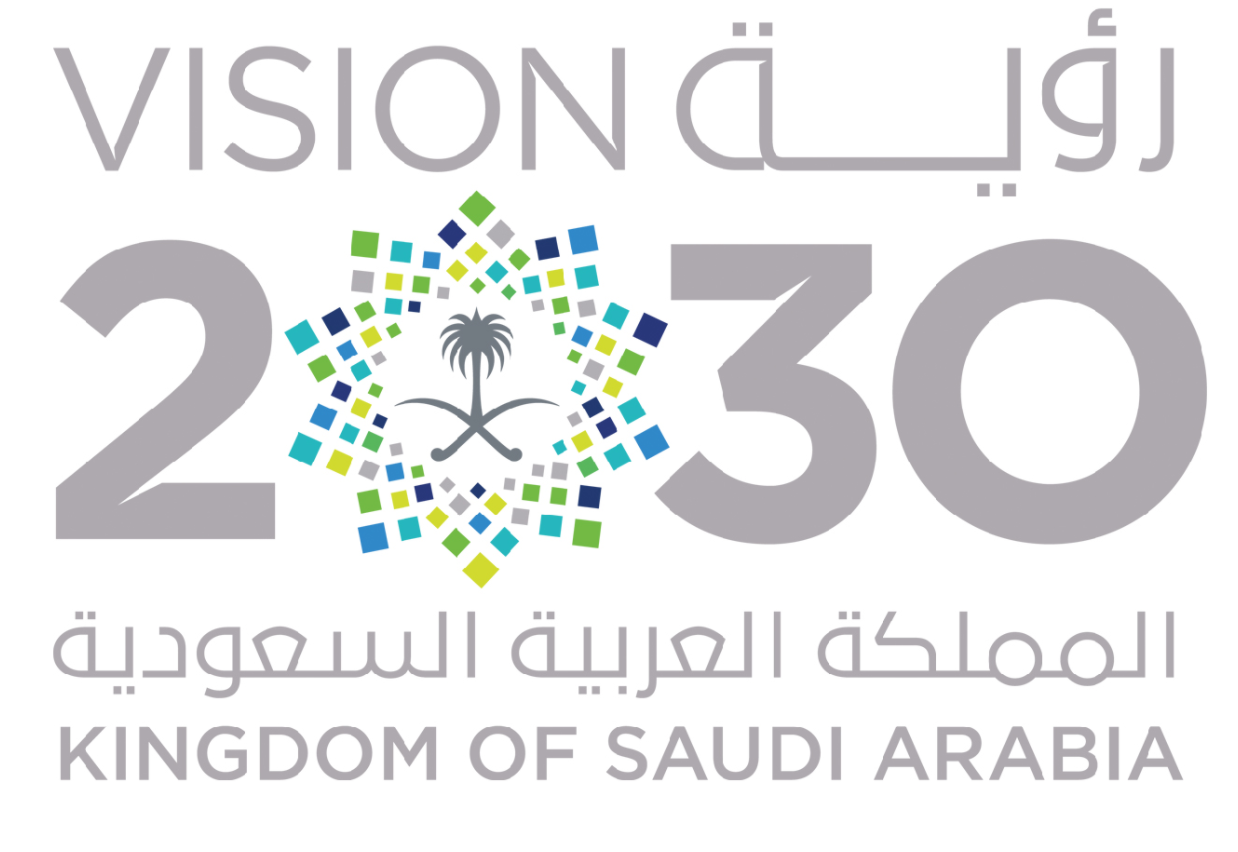 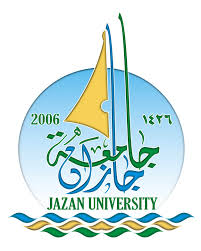 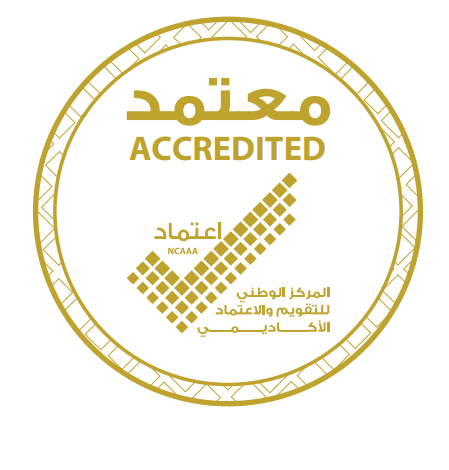 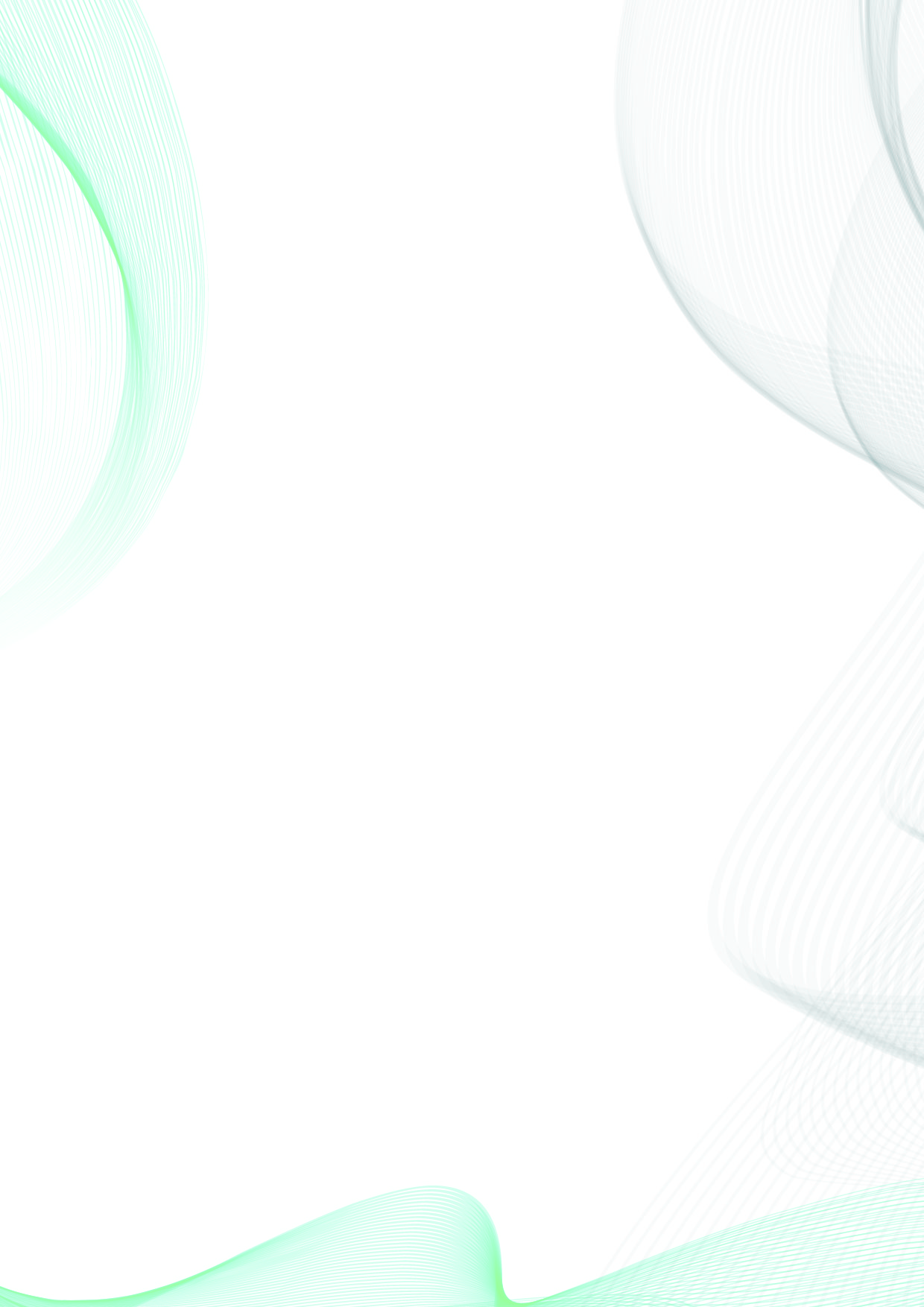 